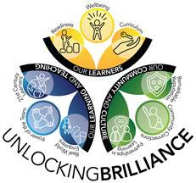 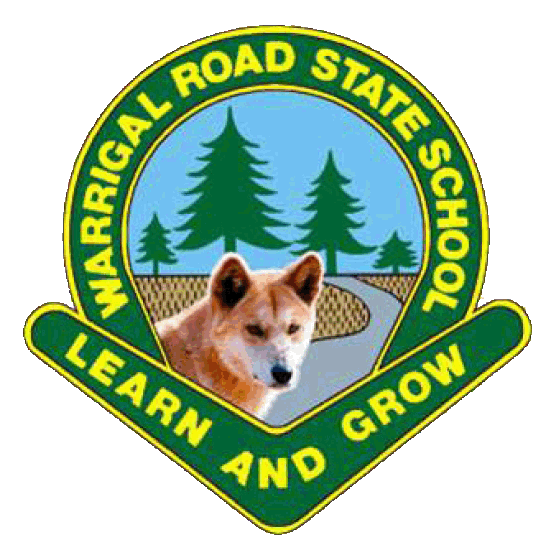 Warrigal Road State SchoolOut of Catchment Expression of InterestWarrigal Road State SchoolOut of Catchment Expression of InterestWarrigal Road State SchoolOut of Catchment Expression of InterestWarrigal Road State SchoolOut of Catchment Expression of InterestWarrigal Road State SchoolOut of Catchment Expression of InterestWarrigal Road State SchoolOut of Catchment Expression of InterestWarrigal Road State SchoolOut of Catchment Expression of InterestWarrigal Road State SchoolOut of Catchment Expression of InterestThank you for your interest in enrolling at Warrigal Road State School.  Our school has an Enrolment Management Plan in place, and our ability to accept students who live outside our catchment area is subject to:Capacity once all in-catchment enrolments are metSufficient places for students who relocate into our catchment throughout the yearOut of catchment enrolments do not reduce our capacity to meet in-catchment enrolmentsALL OUT OF CATCHMENT APPLICANTS ARE ADVISED TO ENROL IN THEIR CATCHMENT SCHOOL.Our Expression of Interest applications will open on 23/04/2024 at 9:30am. Please do not send applications prior to this date and time as they will not be processed. To ensure the process is equitable, all applications will be recorded in order of receipt, including date and time.Once completed, please email the completed application to enrolments@warrigalroadss.eq.edu.auLimit your application to this page only. Videos, photos and other attachments are not required in the EOI. Thank you for your interest in enrolling at Warrigal Road State School.  Our school has an Enrolment Management Plan in place, and our ability to accept students who live outside our catchment area is subject to:Capacity once all in-catchment enrolments are metSufficient places for students who relocate into our catchment throughout the yearOut of catchment enrolments do not reduce our capacity to meet in-catchment enrolmentsALL OUT OF CATCHMENT APPLICANTS ARE ADVISED TO ENROL IN THEIR CATCHMENT SCHOOL.Our Expression of Interest applications will open on 23/04/2024 at 9:30am. Please do not send applications prior to this date and time as they will not be processed. To ensure the process is equitable, all applications will be recorded in order of receipt, including date and time.Once completed, please email the completed application to enrolments@warrigalroadss.eq.edu.auLimit your application to this page only. Videos, photos and other attachments are not required in the EOI. Thank you for your interest in enrolling at Warrigal Road State School.  Our school has an Enrolment Management Plan in place, and our ability to accept students who live outside our catchment area is subject to:Capacity once all in-catchment enrolments are metSufficient places for students who relocate into our catchment throughout the yearOut of catchment enrolments do not reduce our capacity to meet in-catchment enrolmentsALL OUT OF CATCHMENT APPLICANTS ARE ADVISED TO ENROL IN THEIR CATCHMENT SCHOOL.Our Expression of Interest applications will open on 23/04/2024 at 9:30am. Please do not send applications prior to this date and time as they will not be processed. To ensure the process is equitable, all applications will be recorded in order of receipt, including date and time.Once completed, please email the completed application to enrolments@warrigalroadss.eq.edu.auLimit your application to this page only. Videos, photos and other attachments are not required in the EOI. Thank you for your interest in enrolling at Warrigal Road State School.  Our school has an Enrolment Management Plan in place, and our ability to accept students who live outside our catchment area is subject to:Capacity once all in-catchment enrolments are metSufficient places for students who relocate into our catchment throughout the yearOut of catchment enrolments do not reduce our capacity to meet in-catchment enrolmentsALL OUT OF CATCHMENT APPLICANTS ARE ADVISED TO ENROL IN THEIR CATCHMENT SCHOOL.Our Expression of Interest applications will open on 23/04/2024 at 9:30am. Please do not send applications prior to this date and time as they will not be processed. To ensure the process is equitable, all applications will be recorded in order of receipt, including date and time.Once completed, please email the completed application to enrolments@warrigalroadss.eq.edu.auLimit your application to this page only. Videos, photos and other attachments are not required in the EOI. Thank you for your interest in enrolling at Warrigal Road State School.  Our school has an Enrolment Management Plan in place, and our ability to accept students who live outside our catchment area is subject to:Capacity once all in-catchment enrolments are metSufficient places for students who relocate into our catchment throughout the yearOut of catchment enrolments do not reduce our capacity to meet in-catchment enrolmentsALL OUT OF CATCHMENT APPLICANTS ARE ADVISED TO ENROL IN THEIR CATCHMENT SCHOOL.Our Expression of Interest applications will open on 23/04/2024 at 9:30am. Please do not send applications prior to this date and time as they will not be processed. To ensure the process is equitable, all applications will be recorded in order of receipt, including date and time.Once completed, please email the completed application to enrolments@warrigalroadss.eq.edu.auLimit your application to this page only. Videos, photos and other attachments are not required in the EOI. Thank you for your interest in enrolling at Warrigal Road State School.  Our school has an Enrolment Management Plan in place, and our ability to accept students who live outside our catchment area is subject to:Capacity once all in-catchment enrolments are metSufficient places for students who relocate into our catchment throughout the yearOut of catchment enrolments do not reduce our capacity to meet in-catchment enrolmentsALL OUT OF CATCHMENT APPLICANTS ARE ADVISED TO ENROL IN THEIR CATCHMENT SCHOOL.Our Expression of Interest applications will open on 23/04/2024 at 9:30am. Please do not send applications prior to this date and time as they will not be processed. To ensure the process is equitable, all applications will be recorded in order of receipt, including date and time.Once completed, please email the completed application to enrolments@warrigalroadss.eq.edu.auLimit your application to this page only. Videos, photos and other attachments are not required in the EOI. Thank you for your interest in enrolling at Warrigal Road State School.  Our school has an Enrolment Management Plan in place, and our ability to accept students who live outside our catchment area is subject to:Capacity once all in-catchment enrolments are metSufficient places for students who relocate into our catchment throughout the yearOut of catchment enrolments do not reduce our capacity to meet in-catchment enrolmentsALL OUT OF CATCHMENT APPLICANTS ARE ADVISED TO ENROL IN THEIR CATCHMENT SCHOOL.Our Expression of Interest applications will open on 23/04/2024 at 9:30am. Please do not send applications prior to this date and time as they will not be processed. To ensure the process is equitable, all applications will be recorded in order of receipt, including date and time.Once completed, please email the completed application to enrolments@warrigalroadss.eq.edu.auLimit your application to this page only. Videos, photos and other attachments are not required in the EOI. Thank you for your interest in enrolling at Warrigal Road State School.  Our school has an Enrolment Management Plan in place, and our ability to accept students who live outside our catchment area is subject to:Capacity once all in-catchment enrolments are metSufficient places for students who relocate into our catchment throughout the yearOut of catchment enrolments do not reduce our capacity to meet in-catchment enrolmentsALL OUT OF CATCHMENT APPLICANTS ARE ADVISED TO ENROL IN THEIR CATCHMENT SCHOOL.Our Expression of Interest applications will open on 23/04/2024 at 9:30am. Please do not send applications prior to this date and time as they will not be processed. To ensure the process is equitable, all applications will be recorded in order of receipt, including date and time.Once completed, please email the completed application to enrolments@warrigalroadss.eq.edu.auLimit your application to this page only. Videos, photos and other attachments are not required in the EOI. STUDENT DETAILSSTUDENT DETAILSSTUDENT DETAILSSTUDENT DETAILSSTUDENT DETAILSSTUDENT DETAILSSTUDENT DETAILSSTUDENT DETAILSSurnameGiven namesGiven namesDate of BirthDate of BirthYear level applying forYear level applying forCurrent school/Early Learning CentreParent/Guardian 1Parent/Guardian 1Parent/Guardian 1Parent/Guardian 1Parent/Guardian 2Parent/Guardian 2Parent/Guardian 2Parent/Guardian 2SurnameSurnameSurnameSurnameGiven nameGiven nameGiven nameGiven nameAddressAddressAddressAddressMobile numberMobile numberMobile numberMobile numberEmail addressEmail addressEmail addressEmail addressResides with studentResides with studentYes/NoYes/NoResides with studentResides with studentYes/NoYes/NoIf No, student residential addressIf No, student residential addressReason for wanting to enrol your child/ren at Warrigal Road State SchoolReason for wanting to enrol your child/ren at Warrigal Road State SchoolHas your child accessed any external agency or allied health provider (eg paediatrician, speech therapy, occupational therapy)Has your child accessed any external agency or allied health provider (eg paediatrician, speech therapy, occupational therapy)Additional information for the school to be aware ofAdditional information for the school to be aware ofPREP ENROLMENTS ONLYDoes your child attend a Pre-Prep/Kindy program? Yes/NoPREP ENROLMENTS ONLYDoes your child attend a Pre-Prep/Kindy program? Yes/NoName of Pre-Prep/Kindy providerName of Pre-Prep/Kindy providerName of Pre-Prep/Kindy providerName of Pre-Prep/Kindy providerName of Pre-Prep/Kindy providerName of Pre-Prep/Kindy providerPREP ENROLMENTS ONLYDoes your child attend a Pre-Prep/Kindy program? Yes/NoPREP ENROLMENTS ONLYDoes your child attend a Pre-Prep/Kindy program? Yes/NoDo you give permission for the school to contact the Kindy for further information about your child?  Yes/NoDo you give permission for the school to contact the Kindy for further information about your child?  Yes/NoDo you give permission for the school to contact the Kindy for further information about your child?  Yes/NoDo you give permission for the school to contact the Kindy for further information about your child?  Yes/NoDo you give permission for the school to contact the Kindy for further information about your child?  Yes/NoDo you give permission for the school to contact the Kindy for further information about your child?  Yes/NoI/We understand the following processes for this application:Please tick ()This is an Expression of Interest Application for Out of Catchment enrolment, and not an Enrolment FormI/we will only be contacted by Warrigal Road State School if an out of catchment vacancy becomes available (usually mid Term 3 or early Term 4)This application will remain on the waiting list until school commences for the following year or you email us to advise you are withdrawing your EOI.Parent Signature(s) ______________________________________                                Date: ____/____/____Parent Signature(s) ______________________________________                                Date: ____/____/____